Государственное профессиональная образовательная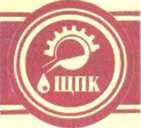 организация Тульской области «Щекинский политехнический колледж»ПОЛОЖЕНИЕО ПОДГОТОВКЕ И СДАЧИ НОРМ КОМПЛЕКСА 
«ГОТОВ К ТРУДУ И ОБОРОНЕ» В ГПОУ ТО «ЩПК»1. Общие положения1.1. Настоящее Положение разработано на основании документов:- Указа Президента Российской Федерации от 24 марта 2014 года № 172 «О Всероссийском физкультурно-спортивном комплексе «Готов к труду и обороне» (ГТО)»;- Постановления Правительства Российской Федерации от 11 июня 2014 года № 540 «Об утверждении Положения о Всероссийском физкультурно-спортивном комплексе «Готов к труду и обороне»;- Положения о Всероссийском физкультурно-спортивном комплексе «Готов к труду и обороне» от 24.06.2014 года № 172.1.2. Положение определяет цель, задачи, структуру, содержание и организацию работы по внедрению и дальнейшей реализации в колледже Всероссийского физкультурно-спортивного комплекса ГТО (далее - Комплекс ГТО).1.3. Комплекс ГТО является основой нормативных требований к физической подготовке обучающихся, определяющих уровень физической готовности молодежи к труду и обороне Родины.Комплекс ГТО предусматривает подготовку к выполнению и непосредственное выполнение различными возрастными группами (от 14 до 70 лет и старше) населения РФ установленных нормативов Комплекса ГТО по 3 уровням трудности, соответствующим золотому, серебряному и бронзовому знакам отличия комплекса ГТО.1.4.Всероссийский физкультурно-спортивный комплекс предусматривает подготовку к выполнению и непосредственное выполнение различными возрастными группами (от 15 до 70 лет и старше) сотрудников, преподавателей и обучающихся установленных нормативов Всероссийского физкультурноспортивного комплекса по 3 уровням трудности, соответствующим золотому, серебряному и бронзовым значкам отличия Всероссийского физкультурноспортивного комплекса.2. Цели и задачи Всероссийского физкультурно-спортивного комплекса ГТО2.1. Комплекс ГТО основывается на следующих принципах:а) добровольность и доступность;б) оздоровительная и личностно ориентированная направленность;в) обязательность медицинского контроля;г) учет региональных особенностей и национальных традиций.2.2. Целями Комплекса ГТО являются:- формирование у молодежи устойчивой потребности в регулярных занятиях физической культурой и спортом;- использование средств физической культуры и спорта в оздоровлении сотрудников, преподавателей и обучающихся;- совершенствование физкультурно-оздоровительной и спортивно-массовой работы в колледже.2.3. Основными задачами Комплекса ГТО являются:- формирование у молодежи устойчивого интереса к развитию собственных физических и морально-волевых качеств, здоровому образу жизни, готовности плодотворно трудиться и защищать страну;- модернизация учебной и внеучебной деятельности по развитию массовой физической культуры в колледже;- совершенствование программно-методического обеспечения занятий физической культурой;- профилактика асоциальных явлений средствами физической культуры и спорта;- осуществление контроля уровня физической подготовки и степени владения практическими умениями физкультурно-оздоровительной и прикладной направленности;- повышение уровня физической подготовленности и продолжительности жизни.3. Содержание и условия сдачи Комплекса ГТО3.1. Комплекс ГТО в колледже состоит из 3 ступеней, предназначенных для определения уровня развития основных физических качеств и уровня овладения основными прикладными двигательными умениями и навыками, и включает следующие возрастные группы:• V ступень – от 16 до 17 лет;• VI ступень – от 18 до 29 лет,• VII ступень – от 30 до 39 лет;VIII ступень – от 40 до 49 лет;IX ступень – от 50 до 59 лет;X ступень – от 60 до 69 лет;XI степень – от 70 лет и старше.3.2. Каждый обучающийся сдает Комплекс ГТО по одной из ступеней, в соответствии со своим возрастом (полным количеством лет на момент сдачи первого норматива).3.3. Перечень видов испытаний (тесты), нормативы Комплекса ГТО, требования к условиям его сдачи приведены в Приложениях №1.4. Подготовка и сдача норм Комплекса ГТО.4.1. Основными формами подготовки к сдаче контрольных тестов Комплекса ГТО в колледже являются учебные занятия по физической культуре, самостоятельные занятия и соревнования по видам спорта.4.2. Основными формами сдачи норм ГТО являются учебно-тренировочные и спортивно-массовые мероприятия, проводимые во внеурочное время.4.3. Началом работы по сдаче Комплекса ГТО является соответствующий приказ директора колледжа, в котором определяются сроки сдачи отдельных нормативов, а также утверждается состав комиссии по сдаче норм ГТО.4.4. Колледж самостоятельно осуществляет организацию приема норм Комплекса ГТО.4.5. Сдача требований и нормативов по установленным Комплексом ГТО видам испытаний является добровольной.4.6. Государственные требования к уровню физической подготовленности участников при выполнении нормативов Всероссийского физкультурноспортивного комплекса «Готов к труду и обороне» осуществляются на основании постановления Правительства Российской Федерации «Об утверждении Положения о Всероссийском физкультурно-спортивном комплексе «Готов к труду и обороне» (ГТО)» от 24 марта 2014 года № 172.5. Комиссия по сдаче норм Комплекса ГТО5.1. Для организации и планирования работы по приему норм Комплекса ГТО и подготовке соответствующей документации в колледже создается комиссия по сдаче норм Комплекса ГТО.5.2. В состав комиссии по сдаче норм Комплекса ГТО могут входить:- руководитель (заместитель) колледжа; - заместитель директора по воспитательной работе;- руководитель физического воспитания;- преподаватель – организатор ОБЖ – БЖД. 5.3. В комиссии назначается ответственное лицо (секретарь), которое оформляет итоговые протоколы по сдаче норм ГТО.6. Организация учета и от отчетности по Комплексу ГТО6.1. Нормы ГТО могут приниматься преподавателем физической культуры или комиссией в составе нескольких человек.6.2. Результаты сдачи норм Комплекса ГТО заносятся в протокол по виду испытаний (Приложение №2).6.3. Протокол по видам испытаний подписывается лицом, принимающим нормативы и любым членом комиссии по сдаче норм ГТО.6.4. Все протоколы по видам испытаний сдаются в комиссию, созданную в соответствии с п.5 данного Положения.6.5. На основании протоколов по видам испытаний ответственное лицо комиссии по сдаче норм ГТО составляет итоговый протокол для каждой группы (Приложение №3).6.6. Итоговые протоколы сдачи норм Комплекса ГТО по всем учебным группам проверяются и подписываются комиссией по сдаче норм ГТО, заверяются печатью колледжа и подаются руководителю физического воспитания.6.7. На основании итоговых протоколов администрация колледжа издает приказ по сдаче норм ГТО и определяет соответствующее количество знаков Комплекса ГТО и удостоверений к ним.7. Удостоверение и значки комплекса ГТО7.1. Лица, имеющие одно из спортивных званий или спортивные разряды на ниже второго юношеского и выполнившие нормативы, соответствующие серебряному знаку отличия, награждаются золотым знаком отличия Комплекса ГТО (п. 14 Положения о Всероссийском физкультурно-спортивном комплексе «Готов к труду и обороне»).7.2. Вручение удостоверений и знаков соответствующих ступеней лицам, успешно сдавшим нормы ГТО, осуществляется директором колледжа в торжественной обстановке.7.3. Основанием для вручения удостоверений и знаков соответствующих ступеней лицам, успешно прошедшим испытания по сдаче нормативов и требований Комплекса ГТО, является соответствующий приказ директора колледжа.7.4. При утрате знака или удостоверения их дубликаты не выдаются. Для получения удостоверения и знака необходимо повторно выполнить нормы и требования соответствующей ступени Комплекса.8. Условия выполнения тестов Комплекса ГТО8.1. Бег на 60 м,100 мДистанция для бега размечается на стадионе или любой ровной площадке с твердым покрытием. Бег на дистанции 60 м., 100 м. выполняется из положения низкого или высокого старта в спортивной форме и обуви.8.2. Бег на 2000 м, 3000 мДистанция в беге на выносливость проводится на беговых дорожках стадиона с любым покрытием или по пересеченной местности, ровных дорожках парков и скверов. Одежда и обувь - спортивная.8.3. Прыжок в длину с места.Из исходного положения, стоя, носки стоп не касаются линии отталкивания. Прыжок выполняется вперед с места на максимально возможное расстояние. Тест проводится на ровной поверхности или на мягком грунтовом покрытии (можно использовать яму для прыжков в длину). Участнику дается две попытки, засчитывается лучший результат. Одежда и обувь - спортивная.8.4. Прыжок в длину с разбега.Прыжки в длину с разбега выполняются любым способом в соответствии с официальными правилами соревнований по легкой атлетике. Одежда и обувь - спортивная.8.5. Наклон вперед с прямыми ногами.Упражнение наклон вперед с прямыми ногами выполняется из исходного положения «основная стойка». Наклон выполняется медленно, без рывков, до касания пола пальцами или ладонями рук. По команде принимающего «Есть» испытуемый возвращается в исходное положение. Одежда и обувь - спортивная.8.6. Метание мяча или гранаты.Метание производится на площадке в коридор (ширина 10м). Метания выполняют с прямого разбега или с места способом из-за спины через плечо. Другие способы метания не разрешаются. Каждому участнику предоставляется три попытки, засчитывается лучший результат. Одежда и обувь - спортивная.8.7. Подтягивание на высокой или низкой перекладине.Упражнение на высокой перекладине выполняется из положения виса хватом сверху, не касаясь ногами пола. Упражнение на низкой перекладине (высотой не более 110 см) выполняется хватом сверху из положения виса лежа. Положение туловища и ног – прямое, руки перпендикулярны полу (земле). Подтягивание на высокой и низкой перекладине осуществляется до пересечения подбородком линии перекладины. Одежда и обувь - спортивная.8.8. Плавание.Плавание проводится в бассейнах или в специально оборудованных местах на водоемах. Разрешено стартовать с тумбочки, бортика или из воды. Способ плавания - произвольный.8.9. Поднимание туловища из положения, лежа на спине (количество раз за 1 мин).Поднимание туловища из положения, лежа на спине, выполняется из ИП: лежа на спине, на гимнастическом мате, пальцы рук «в замке» за головой, локти вперед, ноги согнуты в коленях под прямым углом, ступни прижаты партнером к полу, лопатки касаются мата.Участник выполняет максимальное количество (за 1 мин) подниманий, касаясь локтями бедер (коленей), с последующим возвратом в ИП.Засчитывается количество правильно выполненных подниманий туловища.Для выполнения тестирования создаются 10-12 пар, один из партнеров выполняет упражнение, другой – удерживает его ноги за ступни и голени и одновременно ведет счет. Время выполнения упражнения одна минута. Затем участники меняются местами.9. Требования к оценке уровня знаний и умений в области физической культуры и спорта9.1. Проверка знаний и умений осуществляется по следующим разделам:а)	влияние занятий физической культурой на состояние здоровья, повышение умственной и физической работоспособности;б)	гигиена занятий физической культурой;в)	основные методы контроля физического состояния при занятиях различными физкультурно-оздоровительными системами и видами спорта;г)	основы истории развития физической культуры и спорта;д)	овладение практическими умениями и навыками физкультурно-оздоровительной и прикладной направленности, овладение умениями и навыками в различных видах физкультурно-спортивной деятельности.9.2. Для подготовки участников сдачи норм комплекса ГТО предусматривается объем различных видов двигательной деятельности, необходимой для самостоятельной подготовки к выполнению видов подготовки испытаний (тестов) и нормативов Всероссийского физкультурно-спортивного комплекса «Готов к труду и обороне» (ГТО)», развития физических качеств, сохранения и укрепления здоровья.10. Организация работы по внедрению и реализации Всероссийского физкультурно-спортивного комплекса ГТО10.1. Всероссийский физкультурно-спортивный комплекс ГТО предусматривает подготовку к выполнению и непосредственное выполнение установленных нормативов и требований сотрудниками, преподавателями и обучающимися различных возрастных групп в рамках международного движения «Спорт для всех» (Постановление Правительства Российской Федерации от 11 июня 2014 года № 540/25).10.2. Лица, осуществляющие трудовую деятельность, ведут подготовку к выполнению, а также непосредственное выполнение нормативов в ходе мероприятий, проводимых работодателем. Работодатель вправе поощрять в установленном порядке лиц, выполнивших нормативы на соответствующий знак отличия Всероссийского физкультурно-спортивного комплекса (Постановление Российской Федерации от 11 июня 2014 года № 540/25).11. Структура управления и информационное обеспечение11.1. Координацию деятельности по организации и реализации Всероссийского физкультурно-спортивного комплекса «Готов к труду и обороне» (ГТО)» в колледже осуществляется комиссией по приему нормативов ГТО.11.2. Информационное обеспечение введения и реализации Всесоюзного физкультурно-спортивного комплекса «Готов к труду и обороне» (ГТО) осуществляется посредством специального интернет - сайта колледжа.11.3. Комиссия по приему нормативов ГТО осуществляет учет данных выполнения видов испытаний (тестов) и нормативов Всесоюзного физкультурно-спортивного комплекса «Готов к труду и обороне» (ГТО)».Приложение № 1РЕКОМЕНДОВАНЫЙ КОМПЛЕКС ВИДИДОВ ИСПЫТАНИЙ И НОРМV СТУПЕНЬ (16-17 лет)ВИДЫ ИСПЫТАНИЙ И НОРМЫVI СТУПЕНЬ (18-29 лет)М У Ж Ч И Н ЫЖ Е Н Щ И Н ЫВИДЫ ИСПЫТАНИЙ И НОРМЫVII СТУПЕНЬ (30-39 лет)	М У Ж Ч И Н ЫЖ Е Н Щ И Н ЫВИДЫ ИСПЫТАНИЙ И НОРМЫVIII СТУПЕНЬ (40-49 лет)ВИДЫ ИСПЫТАНИЙ И НОРМЫIX СТУПЕНЬ (50-59 лет)ВИДЫ ИСПЫТАНИЙ И НОРМЫX СТУПЕНЬ (60-69 лет)ВИДЫ ИСПЫТАНИЙ И НОРМЫXI СТУПЕНЬ (от 70 лет и старше)Приложение № 2ПРОТОКОЛпо видам испытания___________________________________________________________название вида испытаний (норматива)ФИО руководителя ФК, принимающего норматив _________________________________Дата проведения ____________________ФИО руководителя ФК ___________________  росписьПримечания.1) Данная форма заполняется руководителем физической культуры по каждому виду испытаний (тесту), и сдается в комиссию по сдаче норм ГТО не позднее 5 дней после принятия норматива.2) Комиссия объединяет все Первичные протоколы в единую папкуПриложение № 3ИТОГОВЫЙ ПРОТОКОЛсдачи норм Комплекса ГТО в	наименование учебного заведениягруппе	, специальности (профессии) 	Дата «	»	20	г.Руководитель ФК учебной группы ____________________ _____________________Руководитель комиссии: ____________________ _____________________Члены комиссии: ____________________ _________________________________________ _____________________РАСМОТРЕННОПедагогически советом колледжаПротокол заседания №  1 от 31.08.2016г. УТВЕРЖДЕНОПриказом Директора колледжа№ 312  от 31.08.2016г.№ п/пВиды испытаний(тесты)Виды испытаний(тесты)НормативыНормативыНормативыНормативыНормативыНормативыНормативы№ п/пВиды испытаний(тесты)Виды испытаний(тесты)ЮношиЮношиЮношиДевушкиДевушкиДевушкиДевушки№ п/пВиды испытаний(тесты)Виды испытаний(тесты)Бронзовый знакСеребряный знакЗолотой знакЗолотой знакБронзовый знакСеребряный знакЗолотойзнакОбязательные испытания (тесты)Обязательные испытания (тесты)Обязательные испытания (тесты)Обязательные испытания (тесты)Обязательные испытания (тесты)Обязательные испытания (тесты)Обязательные испытания (тесты)Обязательные испытания (тесты)Обязательные испытания (тесты)Обязательные испытания (тесты)1.Бег на 100 м (с)Бег на 100 м (с)14,614,313,813,818,017,616,32.Бег на 2 км (мин, с)Бег на 2 км (мин, с)9.208.507.507.5011.5011.209.502.или на 3 км (мин, с)или на 3 км (мин, с)15.1014.4013.1013.10---3.Подтягивание из виса на высокой перекладине(количество раз)Подтягивание из виса на высокой перекладине(количество раз)8101313---или рывок гири 16 кг (количество раз)или рывок гири 16 кг (количество раз)15253535---или подтягивание из виса лежа на низкой перекладине(количество раз)или подтягивание из виса лежа на низкой перекладине(количество раз)----111319или сгибание и разгибание рук в упоре лежа на полу(количество раз)или сгибание и разгибание рук в упоре лежа на полу(количество раз)----910164.Наклон вперед из положения стоя с прямыми ногами на гимнастической скамье (ниже уровня скамьи-см)Наклон вперед из положения стоя с прямыми ногами на гимнастической скамье (ниже уровня скамьи-см)6813137916Испытания (тесты) по выборуИспытания (тесты) по выборуИспытания (тесты) по выборуИспытания (тесты) по выборуИспытания (тесты) по выборуИспытания (тесты) по выборуИспытания (тесты) по выборуИспытания (тесты) по выборуИспытания (тесты) по выборуИспытания (тесты) по выбору5.5.Прыжок в длину с разбега (см)3603804404403103203605.5.или прыжок в длину с места толчком двумя ногами (см)2002102302301601701856.6.Поднимание туловища из положения лежа на спине (количество раз в 1 мин)304050502030407.7.Метание спортивного снаряда весом 700 г (м)27323838---7.7.или весом500 г (м)----1317218.8.Плавание на50 м (мин, с)Без учета времениБез учета времени0.410.41Без учета времениБез учета времени1.10Количество видов испытаний (тестов) в возрастной группеКоличество видов испытаний (тестов) в возрастной группеКоличество видов испытаний (тестов) в возрастной группе11111111111111Количество видов испытаний (тестов), которые необходимо выполнить для получения знака отличия Комплекса**Количество видов испытаний (тестов), которые необходимо выполнить для получения знака отличия Комплекса**Количество видов испытаний (тестов), которые необходимо выполнить для получения знака отличия Комплекса**6788678№ п/пВиды испытаний(тесты)НормативыНормативыНормативыНормативыНормативыНормативы№ п/пВиды испытаний(тесты)от 18 до 24 летот 18 до 24 летот 18 до 24 летот 25 до 29 летот 25 до 29 летот 25 до 29 лет№ п/пВиды испытаний(тесты)Бронзовый знакСеребряный знакЗолотой знакБронзовый знакСеребряный знакЗолотой знакОбязательные испытания (тесты)Обязательные испытания (тесты)Обязательные испытания (тесты)Обязательные испытания (тесты)Обязательные испытания (тесты)Обязательные испытания (тесты)Обязательные испытания (тесты)Обязательные испытания (тесты)1.Бег на 100 м (с)15,114,813,515,014,613,92.Бег на 3 км(мин, с)14.0013.3012.3014.5013.5012.103.Подтягивание из виса на высокой перекладине (количество раз)9101391012или рывок гири 16 кг (количество раз)2030402030404.Наклон вперед из положения стоя с прямыми ногами на гимнастической скамье (ниже уровня скамьи-см)67135610Испытания (тесты) по выборуИспытания (тесты) по выборуИспытания (тесты) по выборуИспытания (тесты) по выборуИспытания (тесты) по выборуИспытания (тесты) по выборуИспытания (тесты) по выборуИспытания (тесты) по выбору5.Прыжок в длину с разбега (см)380390430---5.или прыжок в длину с места толчком двумя ногами (см)2152302402252302406.Метание спортивного снаряда весом 
700 г (м)3335373335377.Плавание на 50 м (мин, с)Без учета времениБез учета времени0.42Без учета времениБез учета времени0.43Количество видов испытаний (тестов) в возрастной группеКоличество видов испытаний (тестов) в возрастной группе101010101010Количество видов испытаний (тестов), которые необходимо выполнить для получения знака отличия КомплексаКоличество видов испытаний (тестов), которые необходимо выполнить для получения знака отличия Комплекса678678№ п/пВиды испытаний (тесты)НормативыНормативыНормативыНормативыНормативыНормативы№ п/пВиды испытаний (тесты)от 18 до 24 летот 18 до 24 летот 18 до 24 летот 25 до 29 летот 25 до 29 летот 25 до 29 лет№ п/пВиды испытаний (тесты)Бронзовый знакСеребряный знакЗолотой знакБронзовый знакСеребряный знакЗолотойзнакОбязательные испытания (тесты)Обязательные испытания (тесты)Обязательные испытания (тесты)Обязательные испытания (тесты)Обязательные испытания (тесты)Обязательные испытания (тесты)Обязательные испытания (тесты)Обязательные испытания (тесты)1.Бег на 100 м (с)17,517,016,517,917,516,82.Бег на 2 км (мин, с)11.3511.1510.3011.5011.3011.003.Подтягивание из виса лежа на низкой перекладине (количество раз)1015201015203.или сгибание и разгибание рук в упоре лежа на полу (количество раз)1012141012144.Наклон вперед из положения стоя с прямыми ногами на гимнастической скамье (ниже уровня скамьи-см)811167913Испытания (тесты) по выборуИспытания (тесты) по выборуИспытания (тесты) по выборуИспытания (тесты) по выборуИспытания (тесты) по выборуИспытания (тесты) по выборуИспытания (тесты) по выборуИспытания (тесты) по выбору5.Прыжок в длину с разбега (см)270290320---5.или прыжок в длину с места толчком двумя ногами (см)1701801951651751906.Поднимание туловища из положения лежа на спине (количество раз за 1 мин)3440473035407.Метание спортивного снаряда весом500 г (м)1417211316198.Плавание на50 м (мин, с)Без учета времениБез учета времени1.10Без учета времениБез учета времени1.14Количество видов испытаний (тестов) в возрастной группеКоличество видов испытаний (тестов) в возрастной группе111111111111Количество видов испытаний (тестов), которые необходимо выполнить для получения знака отличия Комплекса**Количество видов испытаний (тестов), которые необходимо выполнить для получения знака отличия Комплекса**678678№ п/пВиды испытаний(тесты)НормативыНормативыНормативыНормативыНормативыНормативыНормативы№ п/пВиды испытаний(тесты)от 30 до 34 летот 30 до 34 летот 30 до 34 летот 35 до 39 летот 35 до 39 летот 35 до 39 летот 35 до 39 лет№ п/пВиды испытаний(тесты)Бронзовый знакСеребряный знакЗолотойзнакЗолотойзнакБронзовый знакСеребряный знакЗолотойзнакОбязательные испытания (тесты)Обязательные испытания (тесты)Обязательные испытания (тесты)Обязательные испытания (тесты)Обязательные испытания (тесты)Обязательные испытания (тесты)Обязательные испытания (тесты)Обязательные испытания (тесты)Обязательные испытания (тесты)1.Бег на 3 км (мин, с)15.1014.2012.5012.5015.3014.4013.102.Подтягивание из виса на высокой перекладине(количество раз)46994582.или рывок гири 16 кг (количество раз)203040402030403.Наклон вперед из положения стоя с прямыми ногами на гимнастической скамье (ниже уровня скамьи-см)Достать скамью пальцамирук466Достать скамью пальцамирук24Испытания (тесты) по выборуИспытания (тесты) по выборуИспытания (тесты) по выборуИспытания (тесты) по выборуИспытания (тесты) по выборуИспытания (тесты) по выборуИспытания (тесты) по выборуИспытания (тесты) по выборуИспытания (тесты) по выбору4.Прыжок в длину с места (см)2202252352352102152255.Метание спортивного снаряда весом700 г (м)313336363032357.Плавание на 50 м (мин, с)Без учета времениБез учета времени0.450.45Без учета времениБез учета времени0.48Количество видов испытаний (тестов) в возрастной группеКоличество видов испытаний (тестов) в возрастной группе9999999Количество видов испытаний (тестов), которые необходимо выполнить для получения знака отличия Комплекса**Количество видов испытаний (тестов), которые необходимо выполнить для получения знака отличия Комплекса**6777677№ п/пВиды испытаний (тесты)НормативыНормативыНормативыНормативыНормативыНормативыНормативы№ п/пВиды испытаний (тесты)от 30 до 34 летот 30 до 34 летот 30 до 34 летот 35 до 39 летот 35 до 39 летот 35 до 39 летот 35 до 39 лет№ п/пВиды испытаний (тесты)Бронзовый знакСеребряный знакЗолотой знакЗолотой знакБронзовый знакСеребряный знакЗолотойзнакОбязательные испытания (тесты)Обязательные испытания (тесты)Обязательные испытания (тесты)Обязательные испытания (тесты)Обязательные испытания (тесты)Обязательные испытания (тесты)Обязательные испытания (тесты)Обязательные испытания (тесты)Обязательные испытания (тесты)1.Бег на 2 км 
(мин, с)12.4512.3012.0012.0013.1513.0012.302.Подтягивание из виса лежа на низкойПерекладине (количество раз)121520201215202.или сгибание и разгибание рук в упоре лежа на полу (количество раз)68121268123.Наклон вперед из положения стоя с прямыми ногами на гимнастической скамье (ниже уровня скамьи-см)Достать скамью ладонями799Касание
скамьи пальцами рук46Испытания (тесты) по выборуИспытания (тесты) по выборуИспытания (тесты) по выборуИспытания (тесты) по выборуИспытания (тесты) по выборуИспытания (тесты) по выборуИспытания (тесты) по выборуИспытания (тесты) по выборуИспытания (тесты) по выбору4.Прыжок в длинус места (см)1601701851851501651805.Поднимание туловища из положения лежа на спине (количество раз за 1 мин)303545452530406.Метание спортивного снаряда весом 500 г (м)13161919–––8.Плавание на 
50 м (мин, с)Без учета времениБез учета времени1.251.25Без учета времениБез учета времени1.30Количество видов испытаний (тестов) в возрастной группеКоличество видов испытаний (тестов) в возрастной группе10101010999Количество видов испытаний (тестов), которые необходимо выполнить для получения знака отличия Комплекса**Количество видов испытаний (тестов), которые необходимо выполнить для получения знака отличия Комплекса**6777677Виды испытаний(тесты) НормативыНормативыНормативыНормативыНормативыНормативыНормативыНормативыВиды испытаний(тесты) МужчиныМужчиныМужчиныМужчиныЖенщиныЖенщиныЖенщиныЖенщиныВиды испытаний(тесты) от  40 до 44 летот  40 до 44 летот 45 до 49 летот 45 до 49 летот  40 до 44 летот  40 до 44 летот 45 до 49 летот 45 до 49 летБег на  (мин, с) 8.508.509.209.2013.3013.3015.0015.00или на Без учета времениБез учета времениБез учета времениБез учета времениБез учета времениБез учета времениБез учета времениБез учета времениПодтягивание из виса на высокой перекладине  (количество раз)5544----или рывок гири 16 кг(количество раз)20201515----или подтягивание из виса лежа на низкой перекладине (количество раз) ----15151010или сгибание  и разгибание рук в упоре лежа на полу  (количество раз)3030282812121010Наклон вперед  из положения стоя с прямыми ногами на полуКасание пола пальцами рукКасание пола пальцами рукКасание пола пальцами рукКасание пола пальцами рукКасание пола пальцами рукКасание пола пальцами рукКасание пола пальцами рукКасание пола пальцами рукПоднимание туловища из положения лежа на спине  (количество раз за 1 мин) 3535303025252020Бег на лыжах на  (мин, с)----19.0019.0021.0021.00или на  (мин, с)35.0035.0036.0036.00----или кросс по пересеченной местности на  *----Без учета времениБез учета времениБез учета времениБез учета времениили кросс по пересеченной местности на  *Без учета времениБез учета времениБез учета времениБез учета времени----Плавание без учета времени (м)5050505050505050Стрельба из пневматической винтовки из положения сидя или стоя с опорой локтей о стол или стойку, дистанция – 10 м (очки)2525252525252525или из электронного оружия из положения сидя или стоя с опорой локтей о стол или стойку, дистанция – 10 м (очки)3030303030303030Туристский поход с проверкой туристских навыковТуристский поход с проверкой туристских навыков на дистанцию 5 кмТуристский поход с проверкой туристских навыков на дистанцию 5 кмТуристский поход с проверкой туристских навыков на дистанцию 5 кмТуристский поход с проверкой туристских навыков на дистанцию 5 кмТуристский поход с проверкой туристских навыков на дистанцию 5 кмТуристский поход с проверкой туристских навыков на дистанцию 5 кмТуристский поход с проверкой туристских навыков на дистанцию 5 кмТуристский поход с проверкой туристских навыков на дистанцию 5 кмКоличество видов испытаний (тестов) в возрастной группе  Количество видов испытаний (тестов) в возрастной группе  888888Количество видов испытаний (тестов), которые необходимо выполнить для получения знака  отличия Комплекса ** Количество видов испытаний (тестов), которые необходимо выполнить для получения знака  отличия Комплекса ** 666655Виды испытаний(тесты)НормативыНормативыНормативыНормативыВиды испытаний(тесты)МужчиныМужчиныЖенщиныЖенщиныВиды испытаний(тесты)от  50 до 54 летот 55 до 59 летот 50 до 54 
летот 55 до59 летБег на  (мин, с) 11.0013.0017.0019.00или на Без учета
 времениБез учета времениБез учета
 времениБез учета времениПодтягивание из виса на высокой перекладине  (количество раз)32--или рывок гири 16 кг(количество раз)1510--или подтягивание из виса лежа на низкой перекладине  (количество раз)--108или сгибание  и разгибание рук в упоре лежа на полу  (количество раз)252086Наклон вперед из положения стоя с прямыми ногами на полуКасание пола пальцами рукКасание пола пальцами рукКасание пола пальцами рукКасание пола пальцами рукПоднимание туловища из положения лежа на спине (количество раз за 1 мин) 25201512Бег на лыжах на  (мин, с)--23.0025.00или на  (мин, с)37.0038.00--или кросс по пересеченной местности на  *--Без учета времениБез учета времениили кросс по пересеченной местности на  *Без учета 
времениБез учета времени--Плавание без учета времени (м)50505050Стрельба из пневматической винтовки из положения сидя или стоя с опорой локтей о стол или стойку, дистанция – 10 м (очки)25252525или из электронного оружия из положения сидя или стоя с опорой локтей о стол или стойку, дистанция – 10 м (очки)30303030Туристский поход с проверкой туристских навыковТуристский поход с проверкой туристских навыков на дистанцию 5 кмТуристский поход с проверкой туристских навыков на дистанцию 5 кмТуристский поход с проверкой туристских навыков на дистанцию 5 кмТуристский поход с проверкой туристских навыков на дистанцию 5 кмКоличество видов испытаний (тестов) в возрастной группе8888Количество видов испытаний (тестов), которые необходимо выполнить для получения знака отличия Комплекса **5555№ п/пВиды испытаний(тесты) НормативыНормативы№ п/пВиды испытаний(тесты) МужчиныЖенщины№ п/пВиды испытаний(тесты) от 60 до 69 летот 60 до 69 летОбязательные испытания (тесты)Обязательные испытания (тесты)Обязательные испытания (тесты)Обязательные испытания (тесты)1.Смешанное передвижение (км)431.или скандинавская ходьба (км)432.Сгибание и разгибание рук в упоре о гимнастическую скамью  (количество раз)1063.Поднимание туловища из положения лежа на спине (количество раз)2015Испытания (тесты) по выборуИспытания (тесты) по выборуИспытания (тесты) по выборуИспытания (тесты) по выбору4.Наклон вперед из положения стоя с прямыми ногами на полуДостать пальцами рук голеностопные суставыДостать пальцами рук голеностопные суставы5.Передвижение на лыжах (км)435.или смешанное передвижение  по пересеченной местности* (км)326.Плавание без учета времени (м)2525Количество видов испытаний (тестов) в возрастной группеКоличество видов испытаний (тестов) в возрастной группе66Количество видов испытаний (тестов), которые необходимо выполнить для получения знака отличия Комплекса **Количество видов испытаний (тестов), которые необходимо выполнить для получения знака отличия Комплекса **55№ п/пВиды испытаний(тесты) и нормативыНормативыНормативы№ п/пВиды испытаний(тесты) и нормативыМужчиныЖенщины№ п/пВиды испытаний(тесты) и нормативыот 70 лет и старшеот 70 лет и старшеОбязательные испытания (тесты)Обязательные испытания (тесты)Обязательные испытания (тесты)Обязательные испытания (тесты)1.Смешанное передвижение (км)321.или скандинавская ходьба (км)322.Сгибание и разгибание рук в упоре о сиденье стула (количество раз)853.Поднимание туловища из положения лежа на спине  (количество раз)1510Испытания (тесты) по выборуИспытания (тесты) по выборуИспытания (тесты) по выборуИспытания (тесты) по выбору4.Наклон вперед из положения стоя с прямыми ногами на полуДостать пальцами рук голеностопные суставыДостать пальцами рук голеностопные суставы5.Передвижение на лыжах (км)325.или смешанное передвижение  по пересеченной местности* (км)216.Плавание без учета времени (м)2525Количество видов испытаний (тестов) в возрастной группеКоличество видов испытаний (тестов) в возрастной группе66Количество видов испытаний (тестов), которые необходимо выполнить для получения знака отличия Комплекса **Количество видов испытаний (тестов), которые необходимо выполнить для получения знака отличия Комплекса **44Дата при-ема нор-мативаФИОГодрожденияСтупеньГТОРезультатВыполнение на знак КомплексаВыполнение на знак КомплексаВыполнение на знак КомплексаДата при-ема нор-мативаФИОГодрожденияСтупеньГТОРезультатБронзовыйзнакСеребряныйзнакЗолотойзнакОбщее количество обучающихся, сдавших норматив__________Общее количество обучающихся, сдавших норматив на бронзовый знак__________Общее количество обучающихся, сдавших норматив на серебряный знак__________Общее количество обучающихся, сдавших норматив на золотой знак__________№п/пФИОГод рожденияСтупень ГТОРезультаты сдачи норм Комплекса ГТОРезультаты сдачи норм Комплекса ГТОРезультаты сдачи норм Комплекса ГТОРезультаты сдачи норм Комплекса ГТОРезультаты сдачи норм Комплекса ГТОРезультаты сдачи норм Комплекса ГТОРезультаты сдачи норм Комплекса ГТОРезультаты сдачи норм Комплекса ГТОРезультаты сдачи норм Комплекса ГТОРезультаты сдачи норм Комплекса ГТОРезультаты сдачи норм Комплекса ГТОВыполнение на бронзовый знакВыполнение на серебряный знакВыполнение на золотой знакНаличие знака (бронз., сер., зол.)№п/пФИОГод рожденияСтупень ГТОБег короткая дистанцияБег длинная дистанцияПрыжок с разбегаПрыжок с местаМетаниеподтягиваниеНаклон впередКросс СтрельбаПлаваниеТуристский походВыполнение на бронзовый знакВыполнение на серебряный знакВыполнение на золотой знакНаличие знака (бронз., сер., зол.)123Количество принимающих участие в сдаче Комплекса ГТОКоличество сдавших нормативы Комплекса ГТОКоличество сдавших нормы ГТО на бронз. /сер./зол./ / /Количество знаков к выдаче бронз. /сер. /зол./ / /